OLANDA  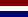 RiferimentoEURES Netherlands and Puglia -EURES ref. WBS2621719MansioneCooks - EURES ref. WBS2621719Roompot Parks ( https://www.roompot.com) , a leading provider of holiday parks and active in the management and operation of parks and campsites in the Netherlands and Germany, together with EURES Netherlands and Puglia is searching for enthusiastic
COOKS
(EURES ref. WBS2621719 )
Job purpose: Your passion is to prepare delicious meals for our guests; you feel very comfortable working in a professional kitchen and you want to make sure our guests enjoy their food fully! Roompot Vakanties is a typically Dutch company; down-to-earth and ambitious. There is a collegial, informal working atmosphere at our parks. Our goal is to make sure our guests enjoy their Holiday 
Duties/Responsibilities The most important task our cooks have is to make sure our guests have the ultimate holiday experience. How do they get this experience? Because you, together with your colleagues, make sure the meals will be prepared on time and deliver high quality dishes. You think it is very important the meals are being prepared with really good care and leave the kitchen ‘perfectly’ on a plate. Next to the daily tasks in the kitchen, you take care of the HACCP lists, are responsible for the stock and processing orders (together with your colleagues).
Requisites
· You have experience as a cook
· You have knowledge of HACCP and social hygiene
· You can handle stressful situations when it is really busy
· You are directly available and are willing to move to Holland or Germany (temporarily)
· You have good knowledge of the English language
· Basic or good knowledge of the German or Dutch language is an asset
Offer and additional benefits
· Good salary (according to CAO Recreatie), starting salary 1900-2200 gross per month
· Working hours: full employment, 38 hours/week
· Contract permanent or temporary ( with chances on permanent)
. temporary contracts are of 7 months with 2 months probabation period
· Travel allowance (from 10 km one way)
· Discount or free use of Roompot facilities, such as use of our Swimming pools, bowling areas,wellness centres and Roompot holidays
· Accommodation, in most cases it is offered by the employer (it m ight be to be shared), if not available, costs may be charged
· Free meals during service3s (5.00 PM to 8.00 PM), if an employee wants to eat a meal during his/her days off it will cost Euro 3,50
How to apply :
Send your cv in English together wit a letter of motivation to to: els.hollander@uwv.nl and eurespuglia@regione.puglia.it, 
subject: Cooks_Raampot Netherlands
Deadline
Apply asap, the employer is constantly looking for chefs
INTERVIEWS –SELECTION PROCESS
2 conversations via skype, the first one with HR members, the second with the park and catering manager of the relevant parkSedeNetherlands and GermanyEmail:eures@afolmet.itScadenza:31/12/2019